A claim for workers’ compensation death benefits is made based on the following grounds:  Mediationa.	Mediation is requested to be ordered pursuant to Reg. 67-1801 B.b.	Mediation is required pursuant to Reg. 67-1802.c.	Mediation is requested by consent of the Parties pursuant to Reg. 67-1803.d.	Mediation has been conducted by a duly qualified mediator and resulted in an impasse.Questions regarding mediation may be submitted to mediation@wcc.sc.gov.I certify I have served this document pursuant to Reg. 67-211 by delivering a copy to_______________________________________address__________________________ on the ___day of ____20__,by   first class postage       certified mail      personal service.I verify the contents of this form are accurate and true to the best of my knowledge._________________________________________       ______________________________                                              ____        __________________Preparer’s Signature                                                  Title                                                      Email                                              Date Workers’ Compensation Commission1333 Main Street, Suite 500 ●  Post Office Box 1715(803) 737-5723   www.wcc.sc.gov  Workers’ Compensation Commission1333 Main Street, Suite 500 ●  Post Office Box 1715(803) 737-5723   www.wcc.sc.gov  Workers’ Compensation Commission1333 Main Street, Suite 500 ●  Post Office Box 1715(803) 737-5723   www.wcc.sc.gov 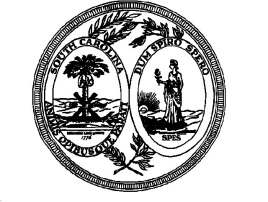   Preparer’s Name: Law Firm: Law Firm:   Preparer’s Phone #: (     )       -      The Claimant is The Claimant is (relationship to employee)(relationship to employee)of (employee’s name)	1. 	1. The employee sustained an accidental injury to the       (Part of Body Hurt)  on        (Month Day Year)  in        County, State of      . The employee sustained an accidental injury to the       (Part of Body Hurt)  on        (Month Day Year)  in        County, State of      . The employee sustained an accidental injury to the       (Part of Body Hurt)  on        (Month Day Year)  in        County, State of      . The employee sustained an accidental injury to the       (Part of Body Hurt)  on        (Month Day Year)  in        County, State of      . The employee sustained an accidental injury to the       (Part of Body Hurt)  on        (Month Day Year)  in        County, State of      . The employee sustained an accidental injury to the       (Part of Body Hurt)  on        (Month Day Year)  in        County, State of      . The employee sustained an accidental injury to the       (Part of Body Hurt)  on        (Month Day Year)  in        County, State of      . The employee sustained an accidental injury to the       (Part of Body Hurt)  on        (Month Day Year)  in        County, State of      . 	2.	2.Both the employee and the employer were subject to the South Carolina Workers’ Compensation Act at the time of injury.Both the employee and the employer were subject to the South Carolina Workers’ Compensation Act at the time of injury.Both the employee and the employer were subject to the South Carolina Workers’ Compensation Act at the time of injury.Both the employee and the employer were subject to the South Carolina Workers’ Compensation Act at the time of injury.Both the employee and the employer were subject to the South Carolina Workers’ Compensation Act at the time of injury.Both the employee and the employer were subject to the South Carolina Workers’ Compensation Act at the time of injury.Both the employee and the employer were subject to the South Carolina Workers’ Compensation Act at the time of injury.Both the employee and the employer were subject to the South Carolina Workers’ Compensation Act at the time of injury.	3.	3.The relationship of employer and employee existed at the time of injury.The relationship of employer and employee existed at the time of injury.The relationship of employer and employee existed at the time of injury.The relationship of employer and employee existed at the time of injury.The relationship of employer and employee existed at the time of injury.The relationship of employer and employee existed at the time of injury.The relationship of employer and employee existed at the time of injury.The relationship of employer and employee existed at the time of injury.	4.	4.At the time of the injury the employee was performing services arising out of and in the course of employment.At the time of the injury the employee was performing services arising out of and in the course of employment.At the time of the injury the employee was performing services arising out of and in the course of employment.At the time of the injury the employee was performing services arising out of and in the course of employment.At the time of the injury the employee was performing services arising out of and in the course of employment.At the time of the injury the employee was performing services arising out of and in the course of employment.At the time of the injury the employee was performing services arising out of and in the course of employment.At the time of the injury the employee was performing services arising out of and in the course of employment.	5.	5.Notice of the accidental injury was given to the employer on        (Month Day Year)  in the following manner:Notice of the accidental injury was given to the employer on        (Month Day Year)  in the following manner:Notice of the accidental injury was given to the employer on        (Month Day Year)  in the following manner:Notice of the accidental injury was given to the employer on        (Month Day Year)  in the following manner:Notice of the accidental injury was given to the employer on        (Month Day Year)  in the following manner:Notice of the accidental injury was given to the employer on        (Month Day Year)  in the following manner:Notice of the accidental injury was given to the employer on        (Month Day Year)  in the following manner:Notice of the accidental injury was given to the employer on        (Month Day Year)  in the following manner:	6.	6.Due to injury, the employee received medical examination and treatment which remains unpaid by the employer.Due to injury, the employee received medical examination and treatment which remains unpaid by the employer.Due to injury, the employee received medical examination and treatment which remains unpaid by the employer.Due to injury, the employee received medical examination and treatment which remains unpaid by the employer.Due to injury, the employee received medical examination and treatment which remains unpaid by the employer.Due to injury, the employee received medical examination and treatment which remains unpaid by the employer.Due to injury, the employee received medical examination and treatment which remains unpaid by the employer.Due to injury, the employee received medical examination and treatment which remains unpaid by the employer.	7.	7.Due to injury, the employee lost compensable time from work and wages for the periods of: Due to injury, the employee lost compensable time from work and wages for the periods of: Due to injury, the employee lost compensable time from work and wages for the periods of: Due to injury, the employee lost compensable time from work and wages for the periods of: Due to injury, the employee lost compensable time from work and wages for the periods of: Due to injury, the employee lost compensable time from work and wages for the periods of: Due to injury, the employee lost compensable time from work and wages for the periods of: Due to injury, the employee lost compensable time from work and wages for the periods of: 	8.	8.The employee died on The employee died on (Month Day Year)  as a result of the accidental injury, and death (Month Day Year)  as a result of the accidental injury, and death (Month Day Year)  as a result of the accidental injury, and death (Month Day Year)  as a result of the accidental injury, and death compensation is claimed.compensation is claimed.compensation is claimed.compensation is claimed.compensation is claimed.compensation is claimed.compensation is claimed.compensation is claimed.9.9.At the time of the injury, the employee was paid weekly wages of $     .  The claimant demands an accounting of days worked and wages earned as provided by law.At the time of the injury, the employee was paid weekly wages of $     .  The claimant demands an accounting of days worked and wages earned as provided by law.At the time of the injury, the employee was paid weekly wages of $     .  The claimant demands an accounting of days worked and wages earned as provided by law.At the time of the injury, the employee was paid weekly wages of $     .  The claimant demands an accounting of days worked and wages earned as provided by law.At the time of the injury, the employee was paid weekly wages of $     .  The claimant demands an accounting of days worked and wages earned as provided by law.At the time of the injury, the employee was paid weekly wages of $     .  The claimant demands an accounting of days worked and wages earned as provided by law.At the time of the injury, the employee was paid weekly wages of $     .  The claimant demands an accounting of days worked and wages earned as provided by law.At the time of the injury, the employee was paid weekly wages of $     .  The claimant demands an accounting of days worked and wages earned as provided by law.	10.	10.Further grounds of claim: Further grounds of claim: Further grounds of claim: Further grounds of claim: Further grounds of claim: Further grounds of claim: Further grounds of claim: Further grounds of claim: 	11.	11.Appropriate benefits as provided in the Act for the above grounds and other relief as the Workers’ Compensation Commission may direct as just and proper.Appropriate benefits as provided in the Act for the above grounds and other relief as the Workers’ Compensation Commission may direct as just and proper.Appropriate benefits as provided in the Act for the above grounds and other relief as the Workers’ Compensation Commission may direct as just and proper.Appropriate benefits as provided in the Act for the above grounds and other relief as the Workers’ Compensation Commission may direct as just and proper.Appropriate benefits as provided in the Act for the above grounds and other relief as the Workers’ Compensation Commission may direct as just and proper.Appropriate benefits as provided in the Act for the above grounds and other relief as the Workers’ Compensation Commission may direct as just and proper.Appropriate benefits as provided in the Act for the above grounds and other relief as the Workers’ Compensation Commission may direct as just and proper.Appropriate benefits as provided in the Act for the above grounds and other relief as the Workers’ Compensation Commission may direct as just and proper.	12a.	12a.I am filing a claim. I am not requesting a hearing at this time.I am filing a claim. I am not requesting a hearing at this time.I am filing a claim. I am not requesting a hearing at this time.I am filing a claim. I am not requesting a hearing at this time.I am filing a claim. I am not requesting a hearing at this time.I am filing a claim. I am not requesting a hearing at this time.I am filing a claim. I am not requesting a hearing at this time.I am filing a claim. I am not requesting a hearing at this time.	12b.	12b.I am requesting a hearing. A $50 fee is required.I am requesting a hearing. A $50 fee is required.I am requesting a hearing. A $50 fee is required.I am requesting a hearing. A $50 fee is required.I am requesting a hearing. A $50 fee is required.I am requesting a hearing. A $50 fee is required.I am requesting a hearing. A $50 fee is required.I am requesting a hearing. A $50 fee is required.Questions about the use of this form should be directed to the Judicial Department at 803.757.5675 or judicial@wcc.sc.gov or mediation@wcc.sc.gov.  Refer to Regulations 67-205 through 67-211, 67-216, Regulations 67-601 through 67-615 and; Regulations 67-901 through 67-905 well as Reg. 67-1801.